Bu görev tanımı formu; 26.12.2007 tarihli ve 26738 sayılı Resmi Gazetede yayımlanan Kamu İç Kontrol Standartları Tebliği ile kamu idarelerinde iç kontrol sisteminin oluşturulması, uygulanması, izlenmesi ve geliştirilmesi kapsamında hazırlanmıştır.Görevin Tanımı Selçuk Üniversitesi üst yönetimi tarafından belirlenen amaç ve ilkelere uygun olarak; yüksekokulun vizyonu, misyonu doğrultusunda eğitim ve öğretimi gerçekleştirmek için gerekli tüm faaliyetlerinin etkenlik ve verimlilik ilkelerine uygun olarak yürütülmesi amacıyla çalışmaları yapmak, planlamak, yönlendirmek, koordine etmek ve denetlemek. Birimin Görevi ve Sorumlulukları2547 Sayılı Yüksek Öğretim Kanununda verilen görevleri yapmak. Yüksekokul kurullarına başkanlık eder ve kurul kararlarının uygulanmasını sağlar.Yüksekokul birimleri arasında eşgüdümü sağlayarak yüksekokul birimleri arasında düzenli çalışmayı sağlar. Yüksekokulun misyon ve vizyonunu belirler; bunu, Yüksekokulun tüm çalışanları ile paylaşır, gerçekleşmesi için çalışanları motive eder. Her yıl Yüksekokulun analitik bütçesinin gerekçeleri ile birlikte hazırlanmasını sağlar.Taşınırların etkili, ekonomik, verimli ve hukuka uygun olarak edinilmesini ve kullanılmasını; kontrollerinin yapılmasını, taşınır kayıt ve kontrol yetkilisi vasıtasıyla kayıtlarının saydam bir şekilde tutulmasını ve hazırlanan Yönetim Hesabının verilmesini sağlar. Yüksekokulun kadro ihtiyaçlarını hazırlatır ve Rektörlük makamına sunar. Yüksekokulun birimleri üzerinde genel gözetim ve denetim görevini yapar. Yüksekokulda bilgisayar ve çıktı ortamında bilgi sisteminin oluşmasını sağlar. Bilgi sistemi için gerekli olan anketlerin hazırlanmasını ve uygulanmasını sağlar.Yüksekokulda eğitim-öğretimin düzenli bir şekilde sürdürülmesini sağlar. Eğitim-öğretim ve araştırmalarla ilgili politikalar ve stratejiler geliştirir. Yüksekokulun idari ve akademik personeli için ihtiyaç duyulan alanlarda kurs, seminer ve konferans gibi etkinlikler düzenleyerek Yüksekokulun sürekli öğrenen bir organizasyon haline gelmesi için çalışır.Yüksekokul değerlendirme ve kalite geliştirme çalışmalarının düzenli bir biçimde yürütülmesini sağlar. Yüksekokulun eğitim-öğretim sistemiyle ilgili sorunları tespit eder, çözüme kavuşturur, gerektiğinde üst makamlara iletir. Eğitim-öğretimde yükselen değerleri takip eder ve Yüksekokul bazında uygulanmasını sağlar. Yüksekokulda araştırma projelerinin düzenli olarak hazırlanmasını ve sürdürülmesini sağlar.Yüksekokuldaki programların akredite edilmesi için gerekli çalışmaların yapılmasını sağlar. Yüksekokulun stratejik planını hazırlanmasını sağlar. Yüksekokulun fiziki donanımı ile insan kaynaklarının etkili ve verimli olarak kullanılmasını sağlar. Yüksekokul yerleşkesinde gerekli güvenlik tedbirlerinin alınmasını sağlar. Yüksekokulu üst düzeyde temsil eder. Her öğretim yılı sonunda Yüksekokulun genel durumunun işleyişi hakkında Rektöre rapor verir. Rektörün alanı ile ilgili vereceği diğer görevleri yapar. Görev ve sorumluluk alanındaki faaliyetlerin mevcut iç kontrol sisteminin tanım ve talimatlarına uygun olarak yürütülmesini sağlar. Tasarruf ilkelerine uygun hareket eder. Bağlı personelin işlerini daha verimli, etkin ve daha kaliteli yapmalarını sağlayacak beceri ve deneyimi kazanmaları için sürekli gelişme ve iyileştirme fırsatlarını yakalayabilmelerine olanak tanır.Birimin YetkileriYukarıda belirtilen görev ve sorumlulukları gerçekleştirme yetkisine sahip olmak. Faaliyetlerin gerçekleştirilmesi için gerekli araç ve gereci kullanabilmek. Selçuk Üniversitesinin temsil yetkisini kullanmak. İmza yetkisine sahip olmak, Harcama yetkisi kullanmak. Emrindeki yönetici ve personele iş verme, yönlendirme, yaptıkları işleri kontrol etme, düzeltme, gerektiğinde uyarma, bilgi ve rapor isteme yetkisine sahip olmak. Emrindeki yönetici ve personeli cezalandırma, ödüllendirme, sicil verme, eğitim verme, işini değiştirme ve izin verme yetkisine sahip olmak. Kuruma alınacak personelin seçiminde değerlendirmeleri karara bağlama ve onaylama yetkisine sahip olmak.Üst YöneticisiRektör YardımcısıBirime Bağlı İş UnvanlarıMüdür Yardımcıları, Bölüm Başkanlıkları, Öğretim Üyeleri, Yüksekokul SekreteriNitelikleri1. 657 Sayılı Devlet Memurları Kanunu’nda ve 2547 Sayılı Yüksek Öğretim Kanunu’nda belirtilen genel niteliklere sahip olmak, 2. Görevinin gerektirdiği düzeyde iş deneyimine sahip olmak, 3. Yöneticilik niteliklerine sahip olmak; sevk ve idare gereklerini bilmek, 4. Faaliyetlerini en iyi şekilde sürdürebilmesi için gerekli karar verme ve sorun çözme niteliklerine sahip olmak. SorumluluklarıYüksekokul Müdürü, yukarıda yazılı olan bütün bu görevleri kanunlara ve yönetmeliklere uygun olarak yerine getirirken, Selçuk Üniversitesi Rektörüne karşı sorumludur.Bu görev tanımı formu; 26.12.2007 tarihli ve 26738 sayılı Resmi Gazetede yayımlanan Kamu İç Kontrol Standartları Tebliği ile kamu idarelerinde iç kontrol sisteminin oluşturulması, uygulanması, izlenmesi ve geliştirilmesi kapsamında hazırlanmıştır.Görevin TanımıSelçuk Üniversitesi üst yönetimi tarafından belirlenen amaç ve ilkelere uygun olarak; Yüksekokulun vizyonu, misyonu doğrultusunda eğitim ve öğretimi gerçekleştirmek için gerekli tüm faaliyetlerinin etkenlik ve verimlilik ilkelerine uygun olarak yürütülmesi amacıyla çalışmalarında Müdüre yardımcı olur.Müdür  izinli olduğunda yerine vekalet eder.Birimin Görevi ve SorumluluklarıYüksekokul değerlendirme ve kalite geliştirme çalışmalarını yürütür. Değerlendirme ve kalite geliştirme çalışmaları için standartların belirlenmesini sağlar. Değerlendirme ve kalite geliştirme çalışmaları için kurulların oluşturulmasını ve çalışmalarını sağlar. Değerlendirme ve kalite geliştirme çalışmalarının yıllık raporlarını hazırlar ve Dekanlığa sunar. Yüksekokulda  yürütülen programların çıktı yeterliliklerinin belirlenmesini sağlar. Yüksekokulun öz değerlendirme raporunu hazırlar. Yüksekokulun stratejik planını hazırlar. Belirlenen standartların kalitesinin geliştirilmesini sağlar. Yüksekokuldaki  programların akredite edilmesi için gerekli çalışmaları yapar. Yüksekokuldaki programların akredite edilmesi için gelen Akreditasyon ziyaret ekibinin programını hazırlar ve yürütür. Öğretim elemanlarına “Öğretim Süreci Değerlendirme Anketlerinin” uygulanmasını sağlar. Öğrencilerin Yüksekokulu değerlendirme anketlerini hazırlar ve uygulanmasını sağlar. Eğitim-öğretim ve araştırmalarla ilgili politikalar ve stratejiler geliştirir. Öğrenci konseyi ve temsilciliği için gerekli olan seçimlerin yapılmasını sağlar. Dilek ve öneri kutularının düzenli olarak açılmasını ve değerlendirmesini yapar. Her eğitim-öğretim yılı sonunda yapılacak olan Akademik Genel Kurul sunularını hazırlar.Yüksekokulda öğretim üyeleri tarafından yürütülen projeleri takip eder.Yüksekokul Öğrenci işleri ve sosyal faaliyetlerin düzenli bir biçimde yapılmasını sağlar.Öğretim elemanlarının derslerini düzenli olarak yapmalarını sağlar. Ders ücret formlarının düzenlenmesini sağlar ve kontrol eder. Müdürün görev alanı ile ilgili vereceği diğer işleri yapar. Müdür olmadığı zamanlarda Müdürlüğe vekâlet eder.Üst YöneticisiMüdürBirime Bağlı İş UnvanlarıBölüm Başkanlıkları, Öğretim Üyeleri, Yüksekokul Sekreteri Nitelikleri1. 657 Sayılı Devlet Memurları Kanunu’nda ve 2547 Sayılı Yüksek Öğretim Kanunu’nda belirtilen genel niteliklere sahip olmak, 2. Görevinin gerektirdiği düzeyde iş deneyimine sahip olmak, 3. Yöneticilik niteliklerine sahip olmak; sevk ve idare gereklerini bilmek, 4. Faaliyetlerini en iyi şekilde sürdürebilmesi için gerekli karar verme ve sorun çözme niteliklerine sahip olmak. SorumluluklarıMüdür yardımcısı, yukarıda yazılı olan bütün bu görevleri kanunlara ve yönetmeliklere uygun olarak yerine getirirken, Müdüre  karşı sorumludur.Bu görev tanımı formu; 26.12.2007 tarihli ve 26738 sayılı Resmi Gazetede yayımlanan Kamu İç Kontrol Standartları Tebliği ile kamu idarelerinde iç kontrol sisteminin oluşturulması, uygulanması, izlenmesi ve geliştirilmesi kapsamında hazırlanmıştır.Görevin TanımıSelçuk Üniversitesi üst yönetimi tarafından belirlenen amaç ve ilkelere uygun olarak; Yüksekokulun vizyonu, misyonu doğrultusunda eğitim ve öğretimi gerçekleştirmek için gerekli tüm faaliyetlerinin etkenlik ve verimlilik ilkelerine uygun olarak yürütülmesi amacıyla idari ve akademik işleri Müdür ve Müdür Yardımcılarına karşı sorumluluk içinde organizasyonunu yapar. Birimin Görevi ve SorumluluklarıYüksekokulda çalışan idari, teknik ve yardımcı hizmetler personeli arasında işbölümünü sağlar, gerekli denetim-gözetimi yapar. Akademik ve idari personel ile ilgili mevzuatı bilir, değişiklikleri takip eder. Yüksekokul yerleşkesinde gerekli güvenlik tedbirlerini alır. Resmi açılışlar, törenler ve öğrenci etkinlikleri ile ilgili hazırlıkları yapar ve sonuçlandırır. Yüksekokulda eğitim-öğretim etkinlikleri ile sınavların (ÖSYM, AÖF vb.) güvenli bir biçimde yapılabilmesi için gerekli hazırlıkları yapar. Kurum/kuruluş ve şahıslardan Müdürlüğe gelen yazıların cevaplandırılması için gerekli işlemleri yapar. Yüksekokul kurullarının gündemlerini hazırlatır; alınan kararların yazdırılmasını, ilgililere dağıtılmasını ve arşivlenmesini sağlar. Akademik ve idari personelin özlük hakları işlemlerinin yürütülmesini sağlar. Bilgi edinme yasası çerçevesinde basit bilgi istemi niteliğini taşıyan yazılara cevap verir. Yüksekokul öğrenci işlerinin düzenli bir biçimde yürütülmesini sağlar.İdari personelin birinci sicil amiri olarak sicil raporlarını doldurur. İdari personelin izinlerini Yüksekokuldaki işleyişi aksatmayacak biçimde düzenler. Müdürün imzasına sunulacak yazıları parafe eder. Müdürlüğün görev alanı ile ilgili vereceği diğer işleri yapar. 2547 sayılı Yükseköğretim Kanunu’nun 51/b,c maddelerine uymak.Yüksekokul Disiplin Kurulu Kararlarını uygulamak ve gerekli yerlere bildirmek.Yüksekokul bina ve tesislerinin kullanabilir durumda tutulması için gerekli bakım ve onarım işlerinin takip etmek ve yaptırmak.Eğitim ve öğretim faaliyetleri ile yönetim görevlerinde kullanılan makine ve teçhizatın periyodik bakım ve onarımını yaptırmak. Yetkileri  Yukarıda belirtilen görev ve sorumlulukları gerçekleştirme yetkisine sahip olmak. Faaliyetlerin gerçekleştirilmesi için gerekli araç ve gereci kullanabilmek. İmza yetkisine sahip olmak, Harcama yetkisi kullanmak. Emrindeki yönetici ve personele iş verme, yönlendirme, yaptıkları işleri kontrol etme, düzeltme, gerektiğinde uyarma, bilgi ve rapor isteme yetkisine sahip olmak. Üst YöneticisiMüdür, Müdür YardımcılarıBirime Bağlı İş Unvanlarıİdari PersonelNitelikleri1. 657 Sayılı Devlet Memurları Kanunu’nda ve 2547 Sayılı Yüksek Öğretim Kanunu’nda belirtilen genel niteliklere sahip olmak, 2. Görevinin gerektirdiği düzeyde iş deneyimine sahip olmak, 3. Yöneticilik niteliklerine sahip olmak; sevk ve idare gereklerini bilmek, 4. Faaliyetlerini en iyi şekilde sürdürebilmesi için gerekli karar verme ve sorun çözme niteliklerine sahip olmak. SorumluluklarıMüdür yardımcısı, yukarıda yazılı olan bütün bu görevleri kanunlara ve yönetmeliklere uygun olarak yerine getirirken, Müdüre ve yardımcılarına karşı sorumludur.Bu görev tanımı formu; 26.12.2007 tarihli ve 26738 sayılı Resmi Gazetede yayımlanan Kamu İç Kontrol Standartları Tebliği ile kamu idarelerinde iç kontrol sisteminin oluşturulması, uygulanması, izlenmesi ve geliştirilmesi kapsamında hazırlanmıştır.Görevin TanımıSelçuk Üniversitesi üst yönetimi tarafından belirlenen amaç ve ilkelere uygun olarak; Yüksekokulun vizyonu, misyonu doğrultusunda eğitim ve öğretimi gerçekleştirmek için gerekli tüm faaliyetlerinin etkenlik ve verimlilik ilkelerine uygun olarak yürütülmesi amacıyla idari ve akademik işleri bölüm içerisinde yapar. Birimin Görevi ve SorumluluklarıBölüm kurullarına başkanlık eder. Bölümün ihtiyaçlarını Müdürlük Makamına yazılı olarak rapor eder. Müdürlük ile Bölüm arasındaki her türlü yazışmanın sağlıklı bir şekilde yapılmasını sağlar. Bölüme bağlı Anabilim dalları arasında eşgüdümü sağlar. Bölümün ders dağılımını öğretim elemanları arasında dengeli bir şekilde yapılmasını sağlar. Bölümde eğitim-öğretimin düzenli bir şekilde sürdürülmesini sağlar. Ek ders ve sınav ücret çizelgelerinin zamanında ve doğru bir biçimde hazırlanmasını sağlar. Bölümün eğitim-öğretimle ilgili sorunlarını tespit eder, Müdürlüğe iletir. Bölümün değerlendirme ve kalite geliştirme çalışmalarını yürütür, raporları Müdürlüğe sunar. Yüksekokul Değerlendirme ve Kalite Geliştirme Birimi ile eşgüdümlü çalışarak Bölüme bağlı programların akredite edilme çalışmalarını yürütür. Eğitim-öğretimin ve bilimsel araştırmaların verimli ve etkili bir şekilde gerçekleşmesi amacına yönelik olarak Bölümdeki öğretim elemanları arasında bir iletişim ortamının oluşmasına çalışır. Yüksekokul Akademik Genel Kurulu için Bölüm ile ilgili gerekli bilgileri sağlar. Her dönem başında ders kayıtlarının düzenli bir biçimde yapılmasını sağlar. Bölüm öğrencilerinin eğitim-öğretim sorunları ile yakından ilgilenir.Bölümündeki öğrenci-öğretim elemanı ilişkilerinin, eğitim-öğretimin amaçları doğrultusunda, düzenli ve sağlıklı bir şekilde yürütülmesini sağlar. Ders kayıtlarının düzenli bir biçimde yapılabilmesi için danışmanlarla toplantılar yapar. Lisans eğitim-öğretim ve sınav yönetmeliği ile yönergelerin ruhuna uygun bir şekilde uygulanmasını sağlar. Öğretim elemanlarının derslerini düzenli olarak yapmalarını sağlar. Bölüm ERASMUS/MEVLANA programlarının planlanmasını ve yürütülmesini sağlar. Müdürlüğün, görev alanı ile ilgili vereceği diğer işleri yapar.YetkileriYukarıda belirtilen görev ve sorumlulukları gerçekleştirme yetkisine sahip olmak, Faaliyetlerin gerçekleştirilmesi için gerekli araç ve gereci kullanabilmek, İmza yetkisine sahip olmak, Emrindeki yönetici ve personele iş verme, yönlendirme, yaptıkları işleri kontrol etme, düzeltme, gerektiğinde uyarma, bilgi ve rapor isteme yetkisine sahip olmak. Bölümüne alınacak personelin seçiminde değerlendirmeleri karara bağlama ve onaylama yetkisine sahip olmak.YöneticisiMüdür,Müdür Yardımcıları Kendisine Bağlı İş UnvanlarıBölüm Öğretim Üyeleri ve PersoneliAranan Nitelikler657 Sayılı Devlet Memurları Kanunu’nda ve 2547 Sayılı Yüksek Öğretim Kanunu’nda belirtilen genel niteliklere sahip olmak,  Görevinin gerektirdiği düzeyde iş deneyimine sahip olmak, Yöneticilik niteliklerine sahip olmak; sevk ve idare gereklerini bilmek, Faaliyetlerini en iyi şekilde sürdürebilmesi için gerekli karar verme ve sorun çözme niteliklerine sahip olmak.SorumluluğuBölüm başkanı, yukarıda yazılı olan bütün bu görevleri kanunlara ve yönetmeliklere uygun olarak yerine getirirken, Yüksekokul Müdürüne karşı sorumludur.Bu görev tanımı formu; 26.12.2007 tarihli ve 26738 sayılı Resmi Gazetede yayımlanan Kamu İç Kontrol Standartları Tebliği ile kamu idarelerinde iç kontrol sisteminin oluşturulması, uygulanması, izlenmesi ve geliştirilmesi kapsamında hazırlanmıştır.Görevin TanımıSelçuk Üniversitesi üst yönetimi tarafından belirlenen amaç ve ilkelere uygun olarak; Yüksekokulun vizyonu, misyonu doğrultusunda eğitim ve öğretimi gerçekleştirmek için gerekli tüm faaliyetlerinin etkenlik ve verimlilik ilkelerine uygun olarak yürütülmesidir. Anabilim Dalı Başkanı idari ve akademik işleri bölüm içerisinde yapar. Görev ve Sorumluluklar Anabilim Dalı kurullarına başkanlık eder,  Anabilim Dalının ihtiyaçlarını Bölüm Başkanlığına yazılı olarak rapor eder, Bölüm Başkanlığı ile Anabilim Dalı arasındaki her türlü yazışmanın sağlıklı bir şekilde yapılmasını sağlar, Anabilim Dalı bağlı Programlar arasında eşgüdümü sağlar, Anabilim Dalı ders dağılımını öğretim elemanları arasında dengeli bir şekilde yapılmasını sağlar, Anabilim Dalı eğitim-öğretimin düzenli bir şekilde sürdürülmesini sağlar. Ek ders ve sınav ücret çizelgelerinin zamanında ve doğru bir biçimde hazırlanmasını sağlar. Anabilim Dalı eğitim-öğretimle ilgili sorunlarını tespit eder ve gerektiğinde Bölüm Başkanlığına iletir, Anabilim Dalı değerlendirme ve kalite geliştirme çalışmalarını yürütür, çalışmalarla ilgili raporları Bölüm Başkanlığına sunar, Yüksekokul Değerlendirme ve Kalite Geliştirme Birimi ile eşgüdümlü çalışarak Anabilim Dalına bağlı programların akredite edilme çalışmalarını yürütür, Eğitim-öğretimin ve bilimsel araştırmaların verimli ve etkili bir şekilde gerçekleşmesi amacına yönelik olarak Anabilim Dalındaki öğretim elemanları arasında bir iletişim ortamının oluşmasına çalışır, Her dönem başında ders kayıtlarının düzenli bir biçimde yapılmasını sağlar, Anabilim Dalı öğrencilerinin eğitim-öğretim sorunları ile yakından ilgilenir, Anabilim Dalındaki öğrenci-öğretim elemanı ilişkilerinin, eğitim-öğretimin amaçları doğrultusunda, düzenli ve sağlıklı bir şekilde yürütülmesini sağlar, Öğretim elemanlarının derslerini düzenli olarak yapmalarını sağlar, Bölüm ERASMUS/MEVLANA programlarının planlanmasını ve yürütülmesini sağlar,Anabilim dalının öz değerlendirme raporunu hazırlar. Anabilim dalının stratejik planını hazırlar. Yüksekokul Akademik Genel Kurul için Anabilim dalı ile ilgili gerekli bilgileri sağlar. Her eğitim-öğretim yarıyılında Anabilim dalının seminer programlarını hazırlar ve Bölüm Başkanlığına sunar. Her dönem başında ders kayıtlarının düzenli bir biçimde yapılmasını sağlar.Ders notlarının düzenli bir biçimde otomasyon sistemine girilmesini sağlar. Öğretim elemanlarının hazırlayacakları ders öğretim programlarının internet ortamında ilan edilmesini ve öğrencilere duyurulmasını sağlar. Anabilim dalında European Credits Transfer System (ECTS- AKTS) dikkate alınarak diploma ekinin hazırlanmasını sağlar. Müdürlüğünün ve Bölüm Başkanlığının görev alanı ile ilgili vereceği diğer işleri yapar.YetkileriYukarıda belirtilen görev ve sorumlulukları gerçekleştirme yetkisine sahip olmak. Faaliyetlerin gerçekleştirilmesi için gerekli araç ve gereci kullanabilmek. İmza yetkisine sahip olmak, Emrindeki yönetici ve personele iş verme, yönlendirme, yaptıkları işleri kontrol etme, düzeltme, gerektiğinde uyarma, bilgi ve rapor isteme yetkisine sahip olmak. Yöneticisi Bölüm Başkan YardımcısıKendisine Bağlı İş UnvanlarıÖğretim Görevlileri Aranan Nitelikler 657 Sayılı Devlet Memurları Kanunu’nda ve 2547 Sayılı Yüksek Öğretim Kanunu’nda belirtilen genel niteliklere sahip olmak, Görevinin gerektirdiği düzeyde iş deneyimine sahip olmak, Yöneticilik niteliklerine sahip olmak; sevk ve idare gereklerini bilmek,  Faaliyetlerini en iyi şekilde sürdürebilmesi için gerekli karar verme ve sorun çözme niteliklerine sahip olmak. SorumlulukAnabilim Dalı başkanı, yukarıda yazılı olan bütün bu görevleri kanunlara ve yönetmeliklere uygun olarak yerine getirirken, Bölüm Başkanına karşı sorumludur.Bu görev tanımı formu; 26.12.2007 tarihli ve 26738 sayılı Resmi Gazetede yayımlanan Kamu İç Kontrol Standartları Tebliği ile kamu idarelerinde iç kontrol sisteminin oluşturulması, uygulanması, izlenmesi ve geliştirilmesi kapsamında hazırlanmıştır.Görevin TanımıSelçuk Üniversitesi üst yönetimi tarafından belirlenen amaç ve ilkelere uygun olarak; Yüksekokulun vizyonu, misyonu doğrultusunda eğitim ve öğretimi gerçekleştirmek için gerekli tüm faaliyetlerinin etkinlik ve verimlilik ilkelerine uygun olarak yürütülmesi amacıyla çalışmaları yapmak.Görev ve SorumluluklarMevcut potansiyelinin tümünü kullanarak Yüksekokul ve bulunduğu bölümün amaç ve hedeflerine ulaşmaya çalışmak,Yüksekokulun kalite sistemi bünyesinde kendi sorumluluğunda belirtilen faaliyetleri yerine getirmek,Sorumlusu olduğu dersler Müdürlüğün talep ettiği bilgileri ve dokümanları vermek,Her yarıyıl sonunda sorumlusu olduğu dersler için öğrenciler tarafından doldurulan ders değerlendirme formu sonuçlarına göre iyileştirme çalışmaları yapmak,Yüksek Öğretim Kanunu ve Yönetmeliklerinde belirtilen diğer görevleri yapmak,Danışmanlık ve derslerini Yükseköğretim mevzuatı ve çağdaş/gelişmiş ülke idealine sadakatle bağlı olarak en iyi şekilde yerine getirmek,Kendini sürekli geliştirir; yabancı dil ve akademik bilgi seviyesi ile entelektüel donanımını geliştirme; ders dışı üniversite etkinlikleri düzenleme ve düzenlenen faaliyetlere katkı sağlama; sosyal sorumluluk projeleri yapma, topluma önder ve öğrencilerine yararlı olma çabası içinde olmak,Kendini sürekli geliştirmek; yabancı dil ve akademik bilgi seviyesi ile entelektüel donanımını geliştirme; ders dışı üniversite etkinlikleri düzenleme ve düzenlenen faaliyetlere katkı sağlama; sosyal sorumluluk projeleri yapma, topluma önder ve öğrencilerine yararlı olma çabası içinde olmak, Müdür ve  Bölüm Başkanı’nın verdiği görevleri yapmak.YetkileriYukarıda belirtilen görev ve sorumlulukları gerçekleştirme yetkisine sahip olmak. Faaliyetlerin gerçekleştirilmesi için gerekli araç ve gereci kullanabilmek. YöneticisiBölüm Başkanı, Anabilim Dalı Başkanı.Aranan Nitelikler 657 Sayılı Devlet Memurları Kanunu’nda ve 2547 Sayılı Yüksek Öğretim Kanunu’nda belirtilen genel niteliklere sahip olmak, Görevinin gerektirdiği düzeyde iş deneyimine sahip olmak, Yöneticilik niteliklerine sahip olmak; sevk ve idare gereklerini bilmek, Faaliyetlerini en iyi şekilde sürdürebilmesi için gerekli karar verme ve sorun çözme niteliklerine sahip olmak. SorumluluklarAkademik Personel, yukarıda olan bütün bu görevleri kanunlara ve yönetmeliklere uygun olarak yerine getirirken, Bölüm Başkanına karşı sorumludur.Bu görev tanımı formu; 26.12.2007 tarihli ve 26738 sayılı Resmi Gazetede yayımlanan Kamu İç Kontrol Standartları Tebliği ile kamu idarelerinde iç kontrol sisteminin oluşturulması, uygulanması, izlenmesi ve geliştirilmesi kapsamında hazırlanmıştır.Görevin TanımıSelçuk Üniversitesi üst yönetimi tarafından belirlenen amaç ve ilkelere uygun olarak; Yüksekokulun vizyonu, misyonu doğrultusunda eğitim ve öğretimi gerçekleştirmek için gerekli tüm faaliyetlerinin etkenlik ve verimlilik ilkelerine uygun olarak yürütülmesi amacıyla çalışmaları yapmak. Görev ve SorumluluklarMevcut potansiyelinin tümünü kullanarak Yüksekokul ve bulunduğu bölümün amaç ve hedeflerine ulaşmaya çalışmak,Yüksekokul kalite sistemi bünyesinde kendi sorumluluğunda belirtilen faaliyetleri yerine getirmek,Sorumlusu olduğu dersler ve laboratuarlar için Yüksekokul Müdürünün talep ettiği bilgileri ve dokümanları vermek,Her yarıyıl sonunda sorumlusu olduğu dersler için öğrenciler tarafından doldurulan ders değerlendirme formu sonuçlarına göre iyileştirme çalışmaları yapmak,Yüksek Öğretim Kanunu ve Yönetmeliklerinde belirtilen diğer görevleri yapmak. Danışmanlık ve derslerini Yükseköğretim mevzuatı ve çağdaş/gelişmiş ülke idealine sadakatle bağlı olarak en iyi şekilde yerine getirmek, Kendini sürekli geliştirmek; yabancı dil ve akademik bilgi seviyesi ile entelektüel donanımını geliştirme; ders dışı üniversite etkinlikleri düzenleme ve düzenlenen faaliyetlere katkı sağlama; sosyal sorumluluk projeleri yapma, topluma önder ve öğrencilerine yararlı olma çabası içinde olmak, Müdür ve Bölüm Başkanı’nın verdiği görevleri yapmak.YetkileriYukarıda belirtilen görev ve sorumlulukları gerçekleştirme yetkisine sahip olmak. Faaliyetlerin gerçekleştirilmesi için gerekli araç ve gereci kullanabilmek. YöneticisiBölüm Başkan Yardımcısı, Anabilim Dalı Başkanı Nitelikleri657 Sayılı Devlet Memurları Kanunu’nda ve 2547 Sayılı Yüksek Öğretim Kanunu’nda belirtilen genel niteliklere sahip olmak,Görevinin gerektirdiği düzeyde iş deneyimine sahip olmak,Faaliyetlerini en iyi şekilde sürdürebilmesi için gerekli karar verme ve sorun çözme niteliklerine sahip olmak. SorumluluğuÖğretim Yardımcıları ve Uzmanlar, yukarıda yazılı olan bütün bu görevleri kanunlara ve yönetmeliklere uygun olarak yerine getirirken, Fakültelerde Bölüm Başkanlarına karşı sorumludur.Bu görev tanımı formu; 26.12.2007 tarihli ve 26738 sayılı Resmi Gazetede yayımlanan Kamu İç Kontrol Standartları Tebliği ile kamu idarelerinde iç kontrol sisteminin oluşturulması, uygulanması, izlenmesi ve geliştirilmesi kapsamında hazırlanmıştır.Görevin TanımıSelçuk Üniversitesi üst yönetimi tarafından belirlenen amaç ve ilkelere uygun olarak; Yüksekokulun gerekli tüm faaliyetlerinin etkenlik ve verimlilik ilkelerine uygun olarak yürütülmesi amacıyla Yüksekokulun personel işlemlerini yürütür, iç ve dış yazışmalarını yapar ve arşivlenmesi için gerekli önlemleri alır. Görevi ve SorumluluklarıAkademik ve idari personel ile ilgili mevzuatı bilmek, değişiklikleri takip etmek ve arşivlemek.Akademik ve idari personel istihdamı sürecinde gerekli işlemleri yapmak.Akademik ve idari personel ile ilgili bilgilerin arşivlenmesini yapmak. Akademik ve idari personel ile ilgili kurum içi ve kurum dışı yazışmaları yapmak. Akademik ve idari personelin terfi işlemlerini takip etmek ve gerekli yazışmaları yapmak.  Akademik ve idari personelin göreve atanma, görevde yükseltilme ve görev yenileme işlemlerini takip etmek. Akademik ve idari personelin izin işlemlerini takip etmek. Akademik ve idari personelin görevden ayrılma ve emeklilik işlemlerini takip etmek ve sonuçlandırmak. Akademik ve idari personelin yurt içi ve yurt dışı görevlendirmelerini takip etmek. Yüksekokul  kurullarına üye seçim işlemlerini takip etmek. Akademik ve idari personelin izin işlemlerinin yazışmalarını yapmak. Akademik ve İdari Personelin almış oldukları sağlık raporlarının süresinin bitiminde göreve başlatma, Rektörlük Makamına yazı ile bildirme, gerekli kesintinin yapılması için tahakkuk işlerine verilme, kadrosu başka birimlerde olanların birimleriyle yazışma işlemlerini yapmak. Birimlerde görev yapan akademik ve idari personelin listelerini hazırlamak ve gerekli güncellemeleri yapmak. Akademik ve idari personelin mal bildirim işlemlerini takip etmek ve arşivlemek. Akademik personelin yurtiçi ve yurtdışı görevlendirmelerinin yazışmalarını yapmak. Akademik ve idari personelin doğum, evlenme, ölüm vb. özlük haklarını takip etmek AÖF ve ÖSYM sınavlarında görev alacak öğretim elemanlarının durumlarının ÖSYM bürosuna bildirilmesi ile ilgili işlemleri yürütmek. Günlük devam çizelgesinin hazırlayarak imzaya sunmak. Kalite güvencesi çerçevesinde akademik ve idari personelle ilgili olarak yapılacak olan anketlerin uygulanmasını ve sonuçlandırılmasını sağlar.Yüksekokul  ve Kalite Geliştirme Birimi için gerekli olan akademik ve idari personel ile ilgili bilgilerin teminini sağlar. Yüksekokul içi ve Yüksekokul dışı yazışmaları yapar ve arşivler. Akademik ve idari personel ile ilgili yazışma işlemlerini yapar. Yüksekokul Değerlendirme ve Kalite Geliştirme Birimi için gerekli olan akademik ve idari personel ile ilgili yazışmaları yapar. Yüksekokul ile ilgili duyuruların yapılmasını sağlar.Yüksekokul dergisi ve Yüksekokul  kütüphanesine gelen dergiler ile ilgili yazışmaları yapar. Kültürel faaliyet yazışma tarihlerinin birimlere bildirilip, afişlerinin gerekli yerlere asılması işlemlerini yürütür. Yüksekokulundaki akademik ve idari personelinin her türlü posta evraklarının teslim alınıp dağıtım işlerini yapar. Yüksekokulunda oluşturulan komisyonların görev tanımlarını ve listesini arşivler. Birimlerde öğretim elemanları tarafından gerçekleştirilen bilimsel ve sanatsal etkinliklerin, varsa kazanılan ödüllerin listesini tutar. Müdürlüğün görev alanı ile ilgili vereceği diğer işleri yapar. Yukarıda belirtilen görevlerin yerine getirilmesinde Yüksekokul Sekreterine karşı sorumludur.YetkileriYukarıda belirtilen görev ve sorumlulukları gerçekleştirme yetkisine sahip olmak. Faaliyetlerinin gerektirdiği her türlü araç, gereç ve malzemeyi kullanabilmek. YöneticisiYüksekokul Sekreteri Nitelikleri657 Sayılı Devlet Memurları Kanun’unda belirtilen genel niteliklere sahip olmak. En az lise veya dengi okul mezunu olmak. Personel işlemleri ile ilgili mevzuatı bilmek. Görevini gereği gibi yerine getirebilmek için gerekli iş deneyimine sahip olmak. SorumluluklarıPersonel-Yazı İşleri Memuru, yukarıda yazılı olan bütün bu görevleri kanunlara ve yönetmeliklere uygun olarak yerine getirirken, Yüksekokul  Sekreterine karşı sorumludur.Bu görev tanımı formu; 26.12.2007 tarihli ve 26738 sayılı Resmi Gazetede yayımlanan Kamu İç Kontrol Standartları Tebliği ile kamu idarelerinde iç kontrol sisteminin oluşturulması, uygulanması, izlenmesi ve geliştirilmesi kapsamında hazırlanmıştır.Görevin TanımıYüksekokuldaki gerekli tüm faaliyetlerinin etkenlik, verimlilik ilkelerine ve görevi kapsamındaki mevzuata uygun olarak yürütülmesi amacıyla mali işlemleri yapar. Görevi ve SorumluluklarıYüksekokul bütçesinde yeteri kadar ödenek bulunup bulunmadığını kontrol eder. Giderlerin bütçedeki tertiplere uygun olmasını sağlar. Giderlerin kanun, tüzük, kararname ve yönetmeliklere uygun olmasını sağlar. Bütün işlemlerde maddi hata bulunmamasını sağlar. Ödeme emrine bağlanması gereken taahhüt ve tahakkuk belgelerinin tamam olmasını sağlar. Yüksekokul uygulamaları ile ilgili ek ders çizelgelerini hazırlar ve ödemelerini gerçekleştirir, yazışmalarını Öğrenci - İşleri ve Personel Birimleri ile eşgüdümlü olarak yürütür. Akademik ve idari personelin maaş, terfi ve geçim indirimi bordrolarını hazırlamak. Akademik ve idari personelin aile yardımı, doğum yardımı ve çocuk yardımı bordrolarını hazırlamak. Akademik personele ait ek ders bordrolarını yapmak. Personelin yurt içi ve yurt dışı geçici görev yollukları ile sürekli görev yollukları için gerekli işlemleri hazırlamak ve ödeme emirlerini düzenlemek. Akademik ve idari personelin fazla ve yersiz ödemelere ait kişi borcu borç onayı belgelerini düzenlemek. Akademik ve idari personelin sosyal güvenlik giderlerinin internet ortamında Sosyal Güvenlik Kurumu Bilgi Sistemine yüklemek. Yüksekokul bütçesi hazırlıklarını yapmak. Mali işlere ait her türlü yazışmaları yapmak. Akademik ve İdari Personelin fazla mesai işlemlerini yapmak, Ön mali kontrol işlemi gerektiren evraklarının hazırlanması takibinin yapılması, Üçer aylık dönemlerde serbest bırakılan bütçe ödeneklerinin takibinin yapılmasıPersonelin icra, ikraz gibi kesintilere ilişkin hesapları tutar bu kesintiler ile ilgili işleri yapar, sonuçlandırır ve ilgili birimlere iletir. Personele ait emekli kesenekleri icmal bordrolarını hazırlar ve ilgili birimlere iletir. Aylık maaş, özlük hakları ve sosyal hakların takibi ve kontrol işlemleri, her türlü yazışmayı yapılması, Sendika aidatlarının takibi ve ilgili sendikalara postalanması,Bireysel emeklilik ve sigortalıların aylık bildirgelerin verilmesi ve kontrol edilmesi, Yüksekokuldan maaş alan personelin maaş bilgilerinin otomasyon sistemine girilmesi, Kademe ve kıdem terfilerinin takibi, Açıktan atanan, nakil gelen ve ilk defa açıktan atanan personelin kısıtlı maaşlarını hazırlanması, Bordro ve banka listesinin hazırlanması, Tahakkuk işlemleri sonunda aylık olarak ek derslerle ilgili her türlü dokümanın arşivlenmesi, Kurumdan ayrılıp nakil gidenlere maaş nakil formu düzenlenmesi, İstifa edenlerin borçlandırılması ve borçlarının tahsil edilmesi, Göreve başlayan personele ait işe giriş bildirgesi, ayrılanlara ayrılış bildirgesi düzenlenmesi, Emekli keseneklerinin Strateji Geliştirme Daire Başkanlığı ile uyumlu bir şekilde internet ortamında veri girişi yapılması, Müdürlüğünün görev alanı ile ilgili vereceği diğer görevleri yapar Yazılan yazıları parafe etme. Birimi ile ilgili yazıları teslim alma ve tutanakları imzalamak.YetkileriYukarıda belirtilen görev ve sorumlulukları gerçekleştirme yetkisine sahip olmak. Faaliyetlerinin gerektirdiği her türlü araç, gereç ve malzemeyi kullanabilmek. YöneticisiYüksekokul Sekreteri Nitelikleri657 Sayılı Devlet Memurları Kanun’unda belirtilen genel niteliklere sahip olmak. En az lise veya dengi okul mezunu olmak. Muhasebe işlemleri ile ilgili mevzuatı bilmek. Görevini gereği gibi yerine getirebilmek için gerekli iş deneyimine sahip olmak. SorumluluklarıMuhasebe Memuru, yukarıda yazılı olan bütün bu görevleri kanunlara ve yönetmeliklere uygun olarak yerine getirirken, Yüksekokul Sekreteri ve Müdüre karşı sorumludur.Bu görev tanımı formu; 26.12.2007 tarihli ve 26738 sayılı Resmi Gazetede yayımlanan Kamu İç Kontrol Standartları Tebliği ile kamu idarelerinde iç kontrol sisteminin oluşturulması, uygulanması, izlenmesi ve geliştirilmesi kapsamında hazırlanmıştır.Görevin TanımıYüksekokulun gerekli tüm faaliyetlerinin etkenlik ve verimlilik ilkelerine uygun olarak yürütülmesi amacıyla satın alma - tüketim ve demirbaş malzemelerini kayıt için gerekli işlemlerini yapar. Görevi ve SorumluluklarıBölümlerden ve bağlı birimlerden gelen satın alınma isteklerini Yüksekokul Sekreterliğine sunar ve Yüksekokul Sekreterinin teklifi ile Müdürlük Makamının onayını alır. Satın alma taleplerinin mevcut ödenek durumlarını dikkate alarak takip etmek. Satın alma talep formlarını hazırlamak. Satın alma şekline göre diğer yazışmaları yapmak.(Yaklaşık maliyet, piyasa araştırma, mal muayene kabul, hizmet işleri kabul, ihale onay ve ödeme emri, tekliflerin alınması ve satın alma onay belgesinin hazırlanması) Nakit veya mahsupları düzenleyerek teslim evrakı ile birlikte Strateji Daire Başkanlığına teslim etmek. Strateji Daire Başkanlığınca ödeme onayı verilen evrakları ödeme kalemlerine göre tanzim ederek dosyalamak. Elektrik, Doğalgaz, Su ve Telefon Faturalarının ödeme emirlerini hazırlamak. Satın alma bürosu ile ilgili tüm yazışmaları yapmak. Ön mali kontrol işlemini gerektiren evrakların hazırlanması takibinin yapılması, Birim dosyalama işlemlerinin yapılması, arşive devredilecek malzemelerin tesliminin sağlanması, Taşınır işlem fişinin muayene raporunun hazırlanması, satın alınan ürünün ilgili birime teslim işlemlerinin sağlanması. Mal ve Hizmet alımı işlemlerinin yapılması. Uygunluk onay işlemlerinin yapılması. Yaklaşık maliyet tespitinin yapılması. Satın alma oluru ve onay Belgesinin hazırlanması. Çalışma Esasları ile ilgili plan ve programların yapılması. Arşivlenecek evrakların hazırlanarak Personel İdari ve Yazı İşleri bürosuna teslimini sağlamak. Bağlı olduğu proses ile üst yönetici/yöneticileri tarafından verilen diğer işlerin ve işlemlerin yapılmasını sağlamak, Yazılan yazıları parafe etme.Birimi ile ilgili yazıları teslim alma ve tutanakları imzalamak. Satın alma islerinde en az 3 farklı satıcıdan teklif alınmasını sağlamak. Tüketim ve demirbaş (eğitim malzemeleri, kırtasiye, bina bakım ve onarım malzemeleri, ahşap ve metal malzemeleri, elektronik donanım ve teknolojik malzemeleri, makine ve teçhizat alım ve bakımları vb.) malzemelerinin ihale ile satın alım işlemlerini yapar. Yüksekokulun  tüketim ve demirbaş malzeme ihtiyaçlarını tespit eder. Muayenesi ve/veya kontrolü gereken taşınır malzemelerin tahlil ve kontrolünü takip eder. Satın alınan tüketim ve demirbaş malzemelerini kayıt altına almak için ambar memuruna teslim eder. İhale ve satın alım işlemlerinde tutulan evrakların arşivlenmesini yapar. İhale ve satın alım işlemlerinin kanun ve yönetmeliklere uygun bir şekilde yapılmasını sağlar. Hizmet alımı ile ilgili işlemleri yürütür. Taşınırların yılsonu sayım işlemlerini yaparak sayım cetvellerini düzenler ve Strateji Geliştirme Dairesi Başkanlığına iletir. Taşınır işlem fişi, zimmet fişi, sayım tutanağı vb. evrakların düzenlenmesini, kayıt altına alınmasını ve arşivlenmesini sağlar. Kullanımdan düşen demirbaş malzemelerinin tespitini yapar, Değer Tespit Komisyonuna bildirir. Yatırım ve analitik bütçelerinin hazırlanmasında mutemetlik ile eşgüdümlü olarak çalışır. Harcama cetvellerini aylık olarak mutemetlik ile eşgüdümlü olarak takip eder. Tüketim ve demirbaş malzemelerinin alım evraklarında maddi hatanın bulunmamasını sağlar. Müdürlüğün görev alanı ile ilgili vereceği diğer işleri yapar. Yukarıda belirtilen görevlerin yerine getirilmesinde Yüksekokul Sekreterine karşı sorumludur.YetkileriYukarıda belirtilen görev ve sorumlulukları gerçekleştirme yetkisine sahip olmak.Faaliyetlerinin gerektirdiği her türlü araç, gereç ve malzemeyi kullanabilmek. YöneticisiYüksekokul Sekreteri Nitelikleri657 Sayılı Devlet Memurları Kanun’unda belirtilen genel niteliklere sahip olmak. En az lise veya dengi okul mezunu olmak. Muhasebe işlemleri ile ilgili mevzuatı bilmek. Görevini gereği gibi yerine getirebilmek için gerekli iş deneyimine sahip olmak. SorumluluğuTaşınır Kayıt ve Kontrol Yetkilisi, yukarıda yazılı olan bütün bu görevleri kanunlara ve yönetmeliklere uygun olarak yerine getirirken, Yüksekokul Sekreterine karşı sorumludur.Bu görev tanımı formu; 26.12.2007 tarihli ve 26738 sayılı Resmi Gazetede yayımlanan Kamu İç Kontrol Standartları Tebliği ile kamu idarelerinde iç kontrol sisteminin oluşturulması, uygulanması, izlenmesi ve geliştirilmesi kapsamında hazırlanmıştır.Görevin TanımıSelçuk Üniversitesi üst yönetimi tarafından belirlenen amaç ve ilkelere uygun olarak; Yüksekokulun  gerekli tüm faaliyetlerinin etkenlik ve verimlilik ilkelerine uygun olarak yürütülmesi amacıyla öğrenci işlemlerini yapar.Görevi ve SorumluluklarıLisans eğitim-öğretim ve sınav yönetmeliği ile yönetmelik değişiklerini takip eder, duyurularını yapar. Öğrenci işleri ile ilgili aylık/dönemlik olağan yazışmaları hazırlar ve Müdürlük makamına sunar. Öğrencilerin tecil, not döküm belgesini, kayıt dondurma işlemlerini, burs başarı belgelerini, geçici mezuniyet belgelerini, diplomalarını, öğrenci disiplin soruşturmaları sonucunu vb. dokümanları hazırlar. Öğrencilerin yatay geçiş işlemleri ile ders muafiyet istekleri için gerekli belgeleri hazırlar. Öğrencilerin not döküm ve ilişik kesme belgelerini takip eder. Yaz okulu ile ilgili her türlü yazışmaları ve işlemleri yapar. Yüksekokula yeni kayıt yaptıran öğrencilerin her türlü yazışmalarını yapar. Öğrenci katkı payları ile ilgili işlemleri yapar. Ders kayıt işlemleri ile ilgili gerekli hazırlıkları yapar ve sonuçlandırır. Öğrencilerle ilgili her türlü duyuruları yapar. Öğrenci kimlik ve bandrollerinin dağıtım işlemlerini yapar. Her yarıyıl sonunda icmal listelerinin bilgisayar çıktılarının öğretim elemanlarına imzalatılması ve dosyalanarak arşivlenmesini yapar. Öğrencilerle ilgili her türlü evrakların arşivlenmesini yaparHer yarıyıl sonunda başarı oranlarını tanzim eder. İkinci öğretimde okumakta olan öğrencilerden %10’a girenlerin tespitini yapar.Mazereti nedeniyle sınavlara giremeyen öğrencilerin Yönetim Kurulu kararlarının ilgili bölümlere ve öğrencilere bildirir. Yüksekokulda yapılan öğrenci konseyi ve temsilciliği ile ilgili işlemleri yapar. Akademik takvimin hazırlanması işlemlerini yürütür. Yüksekokula alınacak öğrenci kontenjanları ile ilgili hazırlık çalışmalarını yapar. Yarıyıl sonu sınavlarından önce bölümlerden gelen devamsızlıktan kalan öğrenci listelerini ilan eder. Programlarda dereceye giren öğrencilerin tespitini yapar. Her yarıyıl içinde bölümlerin sınav programlarını ilan eder ve öğrencilere duyurur. Öğrenci bilgilerinin ve notlarının otomasyon sistemine girilmesini takip eder. Müdürlüğün görev alanı ile ilgili vereceği diğer işleri yapar. Öğrencilerin stajla ilgili işlemlerini yapmak.Öğretim elemanlarından gelen sınav sonuç belgelerini dosyalamak ve takibini yapmak.Kesinleşen sınav programları ile haftalık ders programlarını öğrenci ilan panosunda duyurur,tam ve yarı zamanlı öğretim elemanlarına kendi haftalık ders programlarını bildirmek için yazısını hazırlar.Öğrenci ilan panolarında ilgili duyurularını yapar,süresi dolanları kaldırır.Ara sınav, yarıyıl sonu sınavı ,mazeret, tek ders ve ek sınav işlemlerinin yürütülmesini sağlar.YetkileriYukarıda belirtilen görev ve sorumlulukları gerçekleştirme yetkisine sahip olmak.Faaliyetlerinin gerektirdiği her türlü araç, gereç ve malzemeyi kullanabilmek. YöneticisiYüksekokul  Sekreteri Nitelikleri657 Sayılı Devlet Memurları Kanun’unda belirtilen genel niteliklere sahip olmak. En az lise veya dengi okul mezunu olmak. Muhasebe işlemleri ile ilgili mevzuatı bilmek. Görevini gereği gibi yerine getirebilmek için gerekli iş deneyimine sahip olmak. SorumluluğuYukarıda belirtilen görevlerin yerine getirilmesinde Yüksekokul Sekreterine karşı sorumludurBirim ÜnvanıYönetim TemsilcisiÜst Birim(ler)Yüksekokul MüdürüAlt Birim(ler)-Vekalet(ler)Kalite komisyonu üyeleriGörev Yetki ve SorumluluklarıKalite yönetim sisteminin kurulması, uygulanması ve sürdürülmesini sağlamak.   Belgelendirme kuruluşlarına karşı kuruluşumuzu temsil etmek.Kalite yönetim sistemi ile kaynak ihtiyaçlarını Yüksekokul Müdürü’ne bildirmek.Kalite yönetim sistemi ile ilgili gelişmekleri yakından takip etmek.Kalite sistemiyle ilgili Yüksekokul Müdürüne YGG toplantısından en az 2 hafta önce rapor vermek. Kalite yönetim sistemi dokümantasyonun dağıtılması, toplanması ve kontrol edilmesini sağlamak.  Kalite yönetim sistemi ile ilgili sorunların çözülmesini sağlamak.Kalite yönetim sisteminin uygulanması için birimler arası işbirliği ve koordinasyonu sağlamak.Nitelik KriterleriEn az öğretim elemanı olmak.ISO-9001 konusunda deneyimli olmak.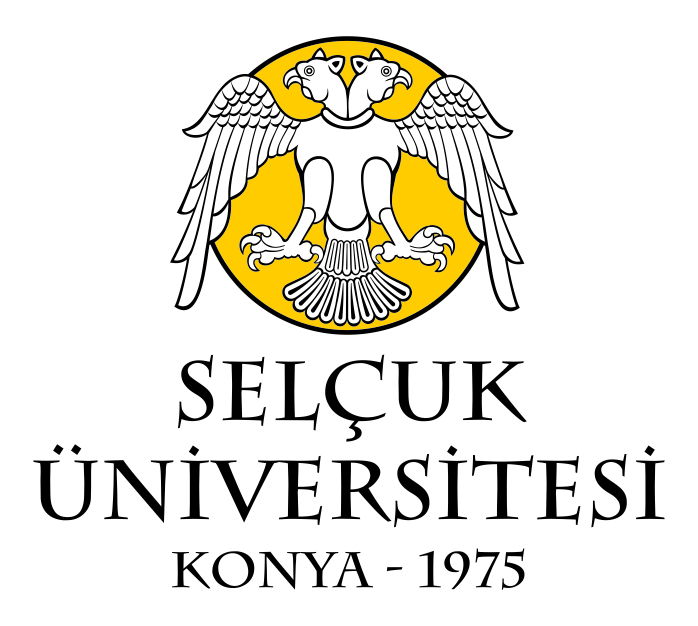 T.C.SELÇUK ÜNİVERSİTESİBEYŞEHİR ALİ AKKANAT UYGULAMALI BİLİMLER YÜKSEKOKULU MÜDÜRLÜĞÜKURUM BİLGİLERİÜst BirimSelçuk ÜniversitesiKURUM BİLGİLERİBirimUygulamalı Bilimler Y.O MüdürlüğüKURUM BİLGİLERİGöreviMüdür/Harcama YetkilisiKURUM BİLGİLERİÜst Yönetici/YöneticileriSelçuk Üniversitesi RektörüKURUM BİLGİLERİAstlarıYüksekokul PersoneliONAYLAYANDOÇ. DR. MİNE TAŞKINMÜDÜRT.C.SELÇUK ÜNİVERSİTESİBEYŞEHİR ALİ AKKANAT UYGULAMALI BİLİMLER YÜKSEKOKULU MÜDÜRLÜĞÜKURUM BİLGİLERİÜst BirimSelçuk ÜniversitesiKURUM BİLGİLERİBirimUygulamalı Bilimler Y.O MüdürlüğüKURUM BİLGİLERİGöreviMüdür YardımcısıKURUM BİLGİLERİÜst Yönetici/YöneticileriMüdürKURUM BİLGİLERİAstlarıYüksekokul PersoneliONAYLAYANDOÇ. DR. MİNE TAŞKINMÜDÜRT.C.SELÇUK ÜNİVERSİTESİBEYŞEHİR ALİ AKKANAT UYGULAMALI BİLİMLER YÜKSEKOKULU MÜDÜRLÜĞÜKURUM BİLGİLERİÜst BirimSelçuk ÜniversitesiKURUM BİLGİLERİBirimUygulamalı Bilimler Y.O.KURUM BİLGİLERİGöreviYüksekokul SekreteriKURUM BİLGİLERİÜst Yönetici/YöneticileriMüdür, Müdür YardımcılarıKURUM BİLGİLERİAstlarıYüksekokul İdari PersoneliONAYLAYANDOÇ. DR. MİNE TAŞKINMÜDÜRT.C.SELÇUK ÜNİVERSİTESİBEYŞEHİR ALİ AKKANAT UYGULAMALI BİLİMLER YÜKSEKOKULU MÜDÜRLÜĞÜ KURUM BİLGİLERİÜst BirimSelçuk ÜniversitesiKURUM BİLGİLERİBirimUygulamalı bilimler Y.OKURUM BİLGİLERİGöreviBölüm BaşkanıKURUM BİLGİLERİÜst Yönetici/YöneticileriMüdür,Müdür YardımcılarıKURUM BİLGİLERİAstlarıBölüm PersoneliONAYLAYANDOÇ. DR. MİNE TAŞKINMÜDÜRT.C.SELÇUK ÜNİVERSİTESİBEYŞEHİR ALİ AKKANAT UYGULAMALI BİLİMLER YÜKSEKOKULU MÜDÜRLÜĞÜ KURUM BİLGİLERİÜst BirimSelçuk ÜniversitesiKURUM BİLGİLERİBirimUygulamalı Bilimler Y.O.KURUM BİLGİLERİGöreviAnabilim Dalı BaşkanıKURUM BİLGİLERİÜst Yönetici/YöneticileriBölüm BaşkanıKURUM BİLGİLERİAstlarıAnabilim Dalı PersoneliONAYLAYANDOÇ. DR. MİNE TAŞKINMÜDÜRT.C.SELÇUK ÜNİVERSİTESİBEYŞEHİR ALİ AKKANAT UYGULAMALI BİLİMLER YÜKSEKOKULU MÜDÜRLÜĞÜ KURUM BİLGİLERİÜst BirimSelçuk ÜniversitesiKURUM BİLGİLERİBirimUygulamalı Bilimler Y.O.KURUM BİLGİLERİGöreviÖğretim Üyesi/GörevlisiKURUM BİLGİLERİÜst Yönetici/YöneticileriBölüm BaşkanıKURUM BİLGİLERİAstlarıAraştırma GörevlisiONAYLAYANDOÇ. DR. MİNE TAŞKIN		MÜDÜRT.C.SELÇUK ÜNİVERSİTESİBEYŞEHİR ALİ AKKANAT UYGULAMALI BİLİMLER YÜKSEKOKULU MÜDÜRLÜĞÜ KURUM BİLGİLERİÜst BirimSelçuk ÜniversitesiKURUM BİLGİLERİBirimUygulamalı Bilimler Y.O.KURUM BİLGİLERİGöreviÖğretim Yardımcıları (Araştırma Görevlisi/Uzman)KURUM BİLGİLERİÜst Yönetici/YöneticileriBölüm Başkanı, Anabilim Dalı BaşkanıKURUM BİLGİLERİAstlarıONAYLAYANDOÇ. DR. MİNE TAŞKINMÜDÜRT.C.SELÇUK ÜNİVERSİTESİBEYŞEHİR ALİ AKKANAT UYGULAMALI BİLİMLER YÜKSEKOKULU MÜDÜRLÜĞÜ KURUM BİLGİLERİÜst BirimSelçuk ÜniversitesiKURUM BİLGİLERİBirimUygulamalı Bilimler Y.O.KURUM BİLGİLERİGöreviPersonel - Yazı İşleriKURUM BİLGİLERİÜst Yönetici/YöneticileriMüdür, Müdür  Yardımcıları,Yüksekokul SekreteriKURUM BİLGİLERİAstlarıONAYLAYANDOÇ. DR. MİNE TAŞKINMÜDÜRT.C.SELÇUK ÜNİVERSİTESİBEYŞEHİR ALİ AKKANAT UYGULAMALI BİLİMLER YÜKSEKOKULU MÜDÜRLÜĞÜ KURUM BİLGİLERİÜst BirimSelçuk ÜniversitesiKURUM BİLGİLERİBirimUygulamalı Bilimler Y.O.KURUM BİLGİLERİGöreviMali İşler PersoneliKURUM BİLGİLERİÜst Yönetici/YöneticileriMüdür, Müdür Yardımcıları, Yüksekokul  SekreteriKURUM BİLGİLERİAstlarıONAYLAYANDOÇ. DR. MİNE TAŞKINMÜDÜRT.C.SELÇUK ÜNİVERSİTESİBEYŞEHİR ALİ AKKANAT UYGULAMALI BİLİMLER YÜKSEKOKULU MÜDÜRLÜĞÜ KURUM BİLGİLERİÜst BirimSelçuk ÜniversitesiKURUM BİLGİLERİBirimUygulamalı Bilimler Y.O.KURUM BİLGİLERİGöreviSatın Alma – Taşınır Mal Kayıt- Kontrol İşlemleri PersoneliKURUM BİLGİLERİÜst Yönetici/YöneticileriMüdür, Müdür Yardımcıları, Yüksekokul SekreteriKURUM BİLGİLERİAstlarıONAYLAYANDOÇ. DR. MİNE TAŞKINMÜDÜRT.C.SELÇUK ÜNİVERSİTESİBEYŞEHİR ALİ AKKANAT UYGULAMALI BİLİMLER YÜKSEKOKULU MÜDÜRLÜĞÜ KURUM BİLGİLERİÜst BirimSelçuk ÜniversitesiKURUM BİLGİLERİBirimUygulamalı Bilimler Y.O.KURUM BİLGİLERİGöreviÖğrenci İşleri Personeli KURUM BİLGİLERİÜst Yönetici/YöneticileriMüdür, Müdür Yardımcıları, Yüksekokul  SekreteriKURUM BİLGİLERİAstlarıONAYLAYANDOÇ. DR. MİNE TAŞKINMÜDÜRT.C.SELÇUK ÜNİVERSİTESİBEYŞEHİR ALİ AKKANAT UYGULAMALI BİLİMLER YÜKSEKOKULU MÜDÜRLÜĞÜ KURUM BİLGİLERİÜst BirimSelçuk ÜniversitesiKURUM BİLGİLERİBirimUygulamalı Bilimler Y.O.KURUM BİLGİLERİGöreviYönetim TemsilcisiKURUM BİLGİLERİÜst Yönetici/YöneticileriMüdürKURUM BİLGİLERİAstlarıONAYLAYANDOÇ. DR. MİNE TAŞKINMÜDÜR